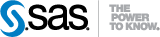 
The SAS® Life Science Analytics Framework (LSAF) API release 1.8.1 is available for use with LSAF Version 4.7.1 and above.The table below contains defects fixed in release LSAF API 1.8.1:
The table below describes changes to the LSAF API in release 1.8:The table below contains defects fixed in release LSAF API 1.8:
The table below contains known limitations in release LSAF API 1.8:
Reference #TitleDescriptionDE7676JobService: createJobInWorkspace methods require parent path to start with /SAS.The createJobInWorkspace methods would fail with a ResourceNotFoundException if the parent path did not start with /SAS.  This restriction has been removed.DE7623BatchResourceService:uploadAndExpand will return an error if the zip file provided contains a path with an ampersand (&).If uploadAndExpand is called with a zip file containing a path that has an ampersand (&), the files will upload to the system, but the ActionStatus returned indicates an error retrieving action status.  As of API release 1.8.1, the ActionStatus returned indicates a successful upload. Reference #TitleDescriptionUS9119Change current user passwordThe method, changePassword, has been added to the UserService to allow changing the current user’s password.US9120Check for privilege at contextThe method, hasPrivilegeAtContext, has been added to the RoleAssignmentService to check if a principal has a privilege at a context.US9122, US9156,US9158,US9183-5,US9189,US9186-7US9190ProcessFlowServiceThe new ProcessFlowService provides methods to manage process flows. With this service, a user can:Get a list of process flowsCreate, update and delete process flowsRetrieve and update process flow element definitions ( task setup)Get current (active) elements of a process flowGet completed elements of a process flowCreate process flow manifestsUS9121Support encrypted passwordsThe method, encryptPassword, has been added to the UserService to support encrypting unencrypted passwords.  The encrypted password can be used to log into the system through the API only.US9282User license typeAccountInfo, available on the User object, now surfaces license type information. US9270External authenticationThe following methods have been added to the UserService to support external authentication:getAuthenticationProviderInfossetExternalAuthenticationByUserIdsetDefaultAuthenticationByUserIdNote the AccountInfo setAuthenticator and setAuthenticatorUsername methods have been deprecated as this information must be set by the new service methods above.US9272Run and populate jobThe method, submitJobInWorkspaceAndPopulate, has been added to the JobExecutionService to support running a job and updating the input and output specifications based on inputs and outputs accessed during job execution.US9287Manage copy to workspace behaviorThe methods, getSyncable and setSyncable, are now available on repository items.  This value allows users to control copy behavior from the repository to the workspace.US9283Get checked out filesQuery methods for retrieving a list of checked out files is now available on the RepositoryResourceService.  It allows querying by userId, name, and location.US9288, US9332,US9325, US9372, US9374, US9411US9409,US9373SasSessionServiceThe new SasSessionService provides methods for managing SAS Sessions.  With this service, a user can:Get a list of SAS sessionsEnd and delete SAS sessionsGet log and listing of a SAS sessionSave log and listing to current user’s workspaceGet job submission information (including job status) for a SAS SessionUS9326Recycle bin queryingThe RecycleBinService now contains methods for querying recycle bin items. Recycle bin items can now be queried by name, path, date, and deletedBy.US9375Job manifest supportThe JobExecutionService now provides a way to access job manifests by path or by job submission.  The following methods have been added:getManifestByRespositoryPathgetManifestByJobSubmissiongetJobSubmissionsByJobPathgetLatestJobSubmissionByJobPathUS9371SearchServiceThe new SeachService provides a way to query repository items.  Repository items can be queried by location, name, object type, owner, modified date, modified by, created date, created by, and sync status.  File content searches are also supported.US9418Get absolute path  The RelativePathUtility now provides the method, getAbsolutePath, to get the absolute path based on a base path and a relative path.GroupService isMemberThe GroupService method, isMember, now has a new parameter which allows to specify whether to check for explicit or implicit membership.  Note the old isMember method has been deprecated. ParameterValue equals method change   The equals method on ParameterValue has been changed from checking name and value to check only name.Reference #TitleDescriptionDE4166RepositoryResourceService:Enable and disable versioning comment not shown in audit trailThe comment parameter provided in the enableVersioningOnFile and disableVersioningOnFile methods was not showing up in the audit trail for the corresponding action.  It is now correctly displayed in the audit trail in API release 1.8.DE7446RepositoryResourceService:undoCheckout fails if undo checkout on file owned by another userIf the undoCheckout method was called on a file owned by another user, the call would fail with a RepositoryResourceUndoCheckoutException saying it could not undo the checkout.  As of API release 1.8, you can successfully undo checkout a file owned by another user.DE7452WorkspaceResourceService:create file and upload and expand fail at workspace root   Calling the WorkspaceResourceService createFile method with file path in root (ex: /file.txt) will result in an IllegalArgumentException.  Similarly, calling the BatchWorkspaceResourceService  uploadAndExpand method with folder path root (/) will fail with an action status reflecting a zip error. Both of these issues have been fixed and you can successfully create a file and upload and expand files in workspace root in API release 1.8.Reference #TitleDescriptionDE7418SasSessionService: Cannot open log or lst for session whose owner has an invalid accountIf a user tries to access the log or listing for a SAS session whose owner does not have an active user account (the owner account is inactive or locked or the password is expired), you get a message saying the user is not authorized to view the file for that session.  This is a limitation in LSAF version 4.7.1 and will be addressed in a future release.DE7174RoleAssignmentService: hasPrivilegeAtContext method for a subgroup is returning the incorrect value temporarily because of a caching problemIf you add or remove a subgroup that has a privilege assigned by a role, when you call hasPrivilegeAtContext for that subgroup, the incorrect value will be returned temporarily. It will return the correct value once the cache is correctly updated which is typically 20 minutes.  